REPUBLIKA E SHQIPËRISËKOMISIONI QENDROR I ZGJEDHJEVE  	V E N D I MPËR REGJISTRIMIN SI SUBJEKT ZGJEDHOR TË PARTISË, ”PARTIA SOCIALISTE E SHQIPËRISË” PËR ZGJEDHJET E PJESSHME PËR KRYETAR TË BASHKISË KAVAJË, QARKU TIRANË, TË DATËS 25.06.2017Komisioni Qendror i Zgjedhjeve në mbledhjen e datës 28.05.2017, me pjesëmarrjen e:Klement 	ZGURI-		Kryetar	Hysen		OSMANAJ-		Zv/Kryetar       Bledar		SKËNDERI-		Anëtar	Edlira		JORGAQI-		Anëtare	Gëzim		VELESHNJA-		Anëtar	Denar    	BIBA-			Anëtar	Vera		SHTJEFNI-		AnëtareShqyrtoi çështjen me:OBJEKT:	Regjistrimi si subjekt zgjedhor të Partisë “Partia Socialiste e Shqipërisë”, për zgjedhjet e pjesshme për kryetar të bashkisë Kavajë, qarku Tiranë, të datës 25.06.2017.BAZË LIGJORE:	Neni 23, pika 1, germa “a”, neni 64, pika 2 i ligjit nr. 10019, datë 29.12.2008 “Kodi Zgjedhor i Republikës së Shqipërisë”, i ndryshuar, pika 1 e vendimit nr.309, datë 24.05.2017. Neni 3 pika 3, neni 41 i ligjit 44/2015 “Kodi Procedurave Administrative”, Komisioni Qendror i Zgjedhjeve pasi shqyrtoi dokumentacionin e paraqitur si dhe dëgjoi diskutimet e përfaqësuesve të partive politike, V Ë R E N:Presidenti i Republikës, në mbështetje të nenit 92, shkronja “gj”, dhe nenit 93 të Kushtetutës së Republikës së Shqipërisë, si dhe të nenit 9, paragrafi 1, të ligjit nr.10019, datë 29.12.2008     “Kodi Zgjedhor i Republikës së Shqipërisë” i ndryshuar, me Dekretin nr.10352, datë 21.05.2017 ka caktuar datën 25.06.2017, për zhvillimin e zgjedhjeve të pjesshme për kryetarin e bashkisë Kavajë, qarku Tiranë.Partia Socialiste e Shqipërisë, me shkronja nistore “PS”, nëpërmjet Sekretares për Koordinimin Elektoral, zj. Blerina Gjylameti, e autorizuar me autorizimin nr.67 prot, datë 09.08.2016, ka paraqitur pranë Komisionit Qendror të Zgjedhjeve kërkesën dhe dokumentacionin përkatës për t’u regjistruar si subjekt zgjedhor për zgjedhjet e pjesshme për kryetar të bashkisë Kavajë, qarku Tiranë, të datës 25.06.2017, administruar me nr. 3369 prot., datë 26.05.2017. Kërkesa e paraqitur nga Partia Socialiste e Shqipërisë, respekton afatin kohor, të parashikuar në pikën 1 të vendimit nr.309, datë 24.05.2017 “Për miratimin e disa afateve proceduriale që lidhen me zhvillimin e zgjedhjeve të pjesshme për kryetarin e bashkisë Kavajë të datës 25.06.2017”.Nga analiza e dokumentacionit bashkëlidhur kërkesës, është paraqitur si me poshte:Vërtetimi lëshuar nga Zyra e Regjistrit të Partive Politike, pranë Gjykatës së Rrethit Gjyqësor Tiranë, datë 06.03.2017, nëpërmjet të cilit vërtetohet se Partia Socialiste e Shqipërisë, me iniciale “PS”, dhe me Kryetar z.Edi Rama rezulton e regjistruar në dokumentacionin e kësaj Zyre;emri, mbiemri dhe adresa e kryetarit të partisë;emrin zyrtar, shkronjat nistore dhe adresa e partisë; specimeni i vulës së partisë;emrin, mbiemrin dhe adresën e financierit të partisë (Znj.Dhurata Xhelal Isufaj);      emrin, mbiemrin dhe adresën e personit përgjegjës për komunikimin me KQZ-në 	(z.Fatmir Shamet Mucaj)Komisioni Qendror i Zgjedhjeve, pas verifikimeve përkatëse referuar nenit 3, pika 3 nenit 41 të ligjit 44/2015 “Kodi Procedurave Administrative” konstatoi se, kërkesa dhe dokumentacioni i paraqitur nga Partia Socialiste e Shqipërisë, janë në përputhje me kriteret e përcaktuara në nenin 64, pika 2 të ligjit Nr.10019, datë 29.12.2008 “Kodi Zgjedhor i Republikës së Shqipërisë”, i ndryshuarV E N D O S I:Të regjistrojë Partinë “Partia Socialiste e Shqipërisë”, me kryetar z. Edi Rama, dhe shkronja nistore “PS”, si subjekt zgjedhor për zgjedhjet e pjeshme për kryetar të bashkisë Kavajë, qarku Tiranë, të datës 25.06.2017.Ky vendim hyn ne fuqi menjëherë.Kundër këtij vendimi mund të bëhet ankim në Kolegjin Zgjedhor pranë Gjykatës së Apelit Tiranë, brenda 5 ditëve nga shpallja e tij.Klement 	ZGURI-	            Kryetar	Hysen		OSMANAJ-		Zv/Kryetar	Bledar    	SKËNDERI-		Anëtar	Edlira		JORGAQI-		Anëtare	Gëzim		VELESHNJA-		AnëtarDenar		BIBA-			Anëtar	Vera		SHTJEFNI-		Anëtare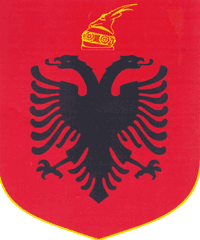 